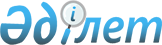 Самарка ауылдық округіндегі көшелерді қайта атау туралыҚарағанды облысы Абай ауданы Самарка ауылдық округінің әкімінің 2018 жылғы 17 сәуірдегі № 01 шешімі. Қарағанды облысының Әділет департаментінде 2018 жылғы 28 сәуірде № 4738 болып тіркелді
      Қазақстан Республикасының 1993 жылғы 8 желтоқсандағы "Қазақстан Республикасының әкімшілік-аумақтық құрылысы туралы" Заңының 14 бабының 4) тармақшасы, Қазақстан Республикасының 2001 жылғы 23 қаңтардағы "Қазақстан Республикасының жергілікті мемлекеттік басқару және өзін-өзі басқару туралы" Заңының 35 бабының 2) тармағы негізінде және тұрғындардың пікірлерін ескере отырып ШЕШІМ ЕТТІ:
      1. Қарағанды облысы, Абай ауданы, Самарка ауылдық округі, Самарка ауылындағы көшелер келесідей:
      1) Центральная көшесін Орталық көшесіне;
      2) Речная көшесін Керуен көшесіне;
      3) Линейная көшесін Наурыз көшесіне;
      4) Набережная көшесін Шұғыла көшесіне;
      5) Садовая көшесін Қайнар көшесіне;
      6) Крайная көшесін Сұңқар көшесіне;
      7) Стадионная көшесін Сарыжайлау көшесіне;
      8) Молодежная көшесін Жастар көшесіне;
      9) Дорожная көшесін Ынтымақ көшесіне;
      10) Школьная көшесін Сарыарка көшесіне;
      11) Мира көшесін Достық көшесіне;
      12) Южная көшесін Ырыс көшесіне;
      13) Комсомольская көшесін Болашақ көшесіне;
      14) Парковая көшесін Бірлік көшесіне;
      15) Северная көшесін Алаш көшесіне қайта аталсын.
      Самарка ауылдық округі Изумрудное ауылындағы көшелер келесідей:
      1) Мира көшесін Бейбітшілік көшесіне;
      2) Комсомольская көшесін Тұмар көшесіне қайта аталсын.
      2. Осы шешімнің орындалуын бақылауды өзіме қалдырамын.
      3. Осы шешім алғаш рет ресми жарияланған күнінен кейін он күнтізбелік күн өткен соң қолданысқа енгізіледі.
					© 2012. Қазақстан Республикасы Әділет министрлігінің «Қазақстан Республикасының Заңнама және құқықтық ақпарат институты» ШЖҚ РМК
				
      Самарка ауылдық округінің әкімі

З.У. Таубаева
